RECOMMENDATION FORM FOR MASTER TEACHER PROGRAM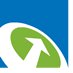 Candidate _________________________________________________  Date ________________Recommender _______________________________________   Title _______________________Company or school __________________________Address ______________________________Email _____________________________________ Phone _______________________________Relationship to the Candidate _______________________________________________________Please provide us with information on how you know the candidate, the candidate’s knowledge of the subject, teaching ability in the classroom, and experience teaching adults.Please return this form to:Ruben A Rivera, PhDDirector of Professional DevelopmentCouncil for Economic Education122 East 42nd Street Suite 2600New York, NY 10168